Государственное бюджетное профессиональное  образовательное учреждениеСвердловской области«АРТИНСКИЙ АГРОПРОМЫШЛЕННЫЙ ТЕХНИКУМ»РАССМОТРЕНО:                                             УТВЕРЖДАЮ:На педагогическом совете                               директор   ГБПОУ СПО СО «ААТ»                                                                «ААТ»ГБПОУ  СО «ААТ»                                             __________/В.И.Овчинников/Протокол № ___                                                «____»________________20_ г.Методические рекомендации  «Практические работы по ПМ.02 « Продажа продовольственных товаров»по профессии «Продавец, контролер-кассир»Разработчик:мастер производственного                                                                  обучения Щапова Светлана Анатольевна2018ПОЯСНИТЕЛЬНАЯ ЗАПИСКА.В методической разработке представлены инструкционно - технологические карты для проведения лабораторных работ по междисциплинарному курсу «Розничная торговля продовольственными товарами» производственного модуля «Продажа продовольственных товаров».Ведущей дидактической целью лабораторных работ является формирование практических умений – профессиональных или учебных, необходимых в последующей учебной деятельности по общепрофессиональным и междисциплинарным дисциплинам.В соответствии с ведущей дидактической целью содержанием лабораторных занятий является решение разного рода задач, выполнение вычислений, работа с нормативными документами, инструктивными материалами.На лабораторных занятиях студенты овладевают первоначальными профессиональными умениями и навыками, которые в дальнейшем закрепляются и совершенствуются в процессе учебной и производственной практики.Наряду с формированием умений и навыков в процессе лабораторных работ обобщаются, систематизируются, углубляются и конкретизируются теоретические знания, вырабатывается способность и готовность использовать теоретические знания на практике, развиваются интеллектуальные умения.Материалы методической разработки представляют интерес для студентов, преподавателей и мастеров производственного обучения по профессии 38.01.02 Продавец, контролерМЕТОДИЧЕСКИЕ РЕКОМЕНДАЦИИ К ЛАБОРАТОРНЫМ РАБОТАМ.Целью проведения лабораторно-практических занятий является закрепление теоретических знаний по темам, которые соответствуют тематическому плану лабораторных работ, указанных в программе междисциплинарного курса «Розничная торговля продовольственными товарами» (перечень лабораторных работ таблица 1); овладеть умениями и навыками пользоваться нормативными документами, применяя органолептическую оценку качества продовольственных товаров; привить творческое отношение к будущей работе, уважение к труду, к выбранной профессии.Таблица 1.Перечень лабораторных работМДК.02.01. «Розничная торговля продовольственными товарами»В процессе выполнения лабораторных работ студенты должны овладеть следующими общими и профессиональными компетенциями:ОК 1. Понимать сущность и социальную значимость будущей профессии, проявлять к ней устойчивый интерес.ОК 2. Организовывать собственную деятельность, исходя из цели и способов ее достижения, определенных руководителем.ОК 3. Анализировать рабочую ситуацию, осуществлять текущий и итоговый контроль, оценку и коррекцию собственной деятельности, нести ответственность за результаты своей работы.ОК 4. Осуществлять поиск информации, необходимой для эффективного выполнения профессиональных задач.ОК 5. Использовать информационно-коммуникационные технологии в профессиональной деятельности.ОК 6. Работать в команде, эффективно общаться с коллегами, руководством, клиентами.ОК 7. Соблюдать правила реализации товаров в соответствии с действующими санитарными нормами и правилами, стандартами и Правилами продажи товаров.ПК 2.1. Осуществлять приемку товаров и контроль над наличием необходимых сопроводительных документов на поступившие товары.ПК 2.2. Осуществлять подготовку товаров к продаже, размещение и выкладку.ПК 2.3. Обслуживать покупателей, консультировать их о пищевой ценности, вкусовых особенностях и свойствах отдельных продовольственных товаров.ПК 2.4. Соблюдать условия хранения, сроки годности, сроки хранения и сроки реализации продаваемых продуктов.ПК 2.5. Осуществлять эксплуатацию торгово-технологического оборудования.ПК2.6. Осуществлять контроль сохранности товарно-материальных ценностей.ПК 2.7. Изучать спрос покупателей.В процессе выполнения лабораторных работ студенты должны уметь:идентифицировать различные группы, подгруппы и виды продовольственных товаров (зерновых, плодоовощных, кондитерских, вкусовых, молочных, яичных, пищевых жиров, мясных и рыбных);устанавливать градации качества пищевых продуктов;оценивать качество по органолептическим показателям;распознавать дефекты пищевых продуктов.В процессе выполнения лабораторных работ студенты должны знать:классификацию групп, подгрупп и видов продовольственных товаров;ассортимент и товароведные характеристики основных групп продовольственных товаров;показатели качества различных групп продовольственных товаров;особенности маркировки, упаковки продовольственных товаров;дефекты продуктов;Закон «О защите прав потребителей»;Правила охраны труда.Лабораторные работы очень важны при изучении тем программы. В них излагаются краткие сведения из теории, необходимые для выполнения работ, есть расчётный материал, таблицы, содержащие сводный обобщенный материал нормативных документов (государственных стандартов на группы продовольственных товаров).Лабораторные работы носят репродуктивный, поисковый и частично-поисковый характер. При репродуктивном характере студенты выполняют работу используя определенный алгоритм действий, чего нельзя сказать за поисковый и частично-поисковый характер лабораторных работ. В процессе выполнения таких работ студенты применяют теоретические знания изученные на общепрофессиональных и междисциплинарных дисциплинах, умения пользоваться нормативными документами без определенных алгоритмов, используя свой творческий потенциал.В соответствии с учебным и тематическим планом по МДК.02.01. Розничная торговля продовольственными товарами на лабораторные работы запланировано 32 учебных часа, по 2 учебных часа или 90 минут на каждую лабораторную работу.Лабораторные работы проводятся в кабинете №25 «Спецтехнология», который оснащен необходимыми образцами продовольственных товаров, нормативными документами (таблица 2) и раздаточными материалами для проведения работ.Таблица 2.Перечень нормативных документовВ процессе выполнения лабораторных работ прослеживаются межпредметные связи с такими дисциплинами, как: ОП.01. Основы деловой культуры, ОП.03. Организация и технология розничной торговли, ОП.04. Санитария и гигиена, ОП.05. Безопасность жизнедеятельности, учебная практика ПМ.02. Продажа продовольственных товаров.Графологическая структура темы занятия представлена в виде схемы, которая отображает учебные элементы данной темы, и линий, их соединяющих, являющихся дидактическими связями (рисунок 1).Рисунок 1. Графологическая структуратемы занятия лабораторных работПЛАН – ХРОНОКАРТА занятия.Таблица з.Вопросы для самоконтроля знаний(устная защита лабораторных работ)Тема: Определение штрихового кодирования товаров по основным характеристикамЧто такое штриховое кодирование товаров?Из какого количества цифр состоит наиболее распространенный штрихкод?Какова структура 13 - значного штрихового кода?как называется последняя цифра штрихового кода?Алгоритм расчета контрольной цифрыДля чего используется в торговле штриховое кодирование товаров?Тема: Определение веса товара: брутто, нетто, тары (по образцам).Дайте определение массы брутто.Дайте определение массы нетто.Каким образом может быть определена масса брутто упакованного товара?Озвучьте формулу для подсчета массы нетто.Озвучьте формулу для подсчета массы брутто.Озвучьте формулу для подсчета массы тары.Какие товары принимаются только по массе нетто?ТЕМА: Ознакомление с ассортиментом круп, макарон и хлебобулочных изделийКаких номеров вырабатывается пшеничная крупа?Чем отличается рис шлифованный от дробленого?Назовите виды пшеничных круп.Какие марки манной крупы вы знаете?Какие виды вермишели вы знаете?Чем отличается батон нарезной от плетенки с маком?Из зерна какой культуры вырабатывают манную крупу, пшено?Что представляет собой продел крупы гречневой?Дать характеристику пшеничной крупы «Артек».Что относится к минеральным примесям в пшеничной крупе?Тема: Оценка качества свежих, соленых и квашеных овощей, определение видов и ассортимента овощных консервов.Как классифицируют овощи по группам? Назовите показатели качества столовых сортов картофеля.Какие болезни картофеля вы знаете?Как различают огурцы по размерам?Как различают томаты по степени зрелости?Какие требования предъявляются к качеству квашеной капусты, соленых огурцов?Как поступите с бомбажной консервной банкой, в каких условиях следует хранить баночные консервы?Расшифруйте маркировку на банке консервов со следующими условными обозначениями: 2009.05 0998 К 137Тема: Оценка качества сушеных плодов, ягод и грибов.Какие дефекты семечковых плодов вы знаете?Как получают изюм, чем отличается кишмиш от изюма?Что представляют собой сухие компоты?Тема: Ознакомление с ассортиментом вкусовых товаров.Из какого сырья вырабатывают байховый чай?По каким показателям оценивают качество чая?Какие виды кофе вы знаете?Чем отличаются кофейные напитки от кофе?Назовите листовые пряности?Какие виды плодовых пряностей вы знаете?Какие разновидности перца вы знаете?Какие виды соли вы знаете?Как делят соль по сортам?Какие виды горчицы вы знаете?Тема: Ознакомление с ассортиментом меда, плодово-ягодных и кондитерских изделий.По каким показателям оценивают качества натурального меда?Чем отличается искусственный мед от натурального?Каковы виды карамели в зависимости от рецептуры и способа ее приготовления?В чем заключается отличие карамели от конфет?По каким показателям оценивается качество конфет?По каким органолептическим показателям оценивается качество печенья?Каковы дефекты пряников?По каким показателям оценивается качество вафель?Тема: Органолептическая оценка качества молока, сыров.Что такое молоко?Укажите виды коровьего молока.Что такое пастеризованное, стерилизованное молоко?Чем отличается топленное молоко от молока повышенной жирности?По каким органолептическим показателям определяют качество молока?Что такое сыр?Укажите название и особенности сыров прессуемых с высокой температурой второго нагревания; их использование в кулинарии.Укажите название и особенности сыров прессуемых с низкой температурой второго нагревания; их использование в кулинарии.Какие требования предъявляются к качеству сыров?10. Какие сыры не допускаются к приемке на предприятиях общественного питания?Тема: Определение вида, категории, свежести яиц.Как различают яйца по срокам хранения?Из каких основных частей состоит яйцо?Что в пищевом отношении является более ценным — белок или желток?Какие яйца относят к известковым?Что такое пищевой брак яйца?С какими дефектами яйца относятся к техническому браку? Где их используют?Какие яйца относят к мелким?К какому виду и категории относятся яйца куриные, снесенные вчера, весом не менее 65 г, 55 г, 45 г?Расшифруйте маркировку яиц:Д-0 С-107.0110. Как по внешнему виду отличить диетические и столовые яйца?Тема: Определение вида жира, органолептическая оценка его качества.Что такое сливочное масло?С какими дефектами сливочное масло не допускается в реализацию на предприятиях общественного питания?Какие методы получения растительных масел Вы знаете?Что такое растительное сало?С какими дефектами вкуса, внешнего вида не допускаются жиры к использованию?Тема: Изучение состава мяса.1. Какие виды мяса вы знаете?2. Как различают говядину по возрасту3. Какая свинина относится к I категории?4. Как различают мясо по упитанности?Тема: Оценка качества мясопродуктов.1. Какое основное сырье используется при производстве колбасных изделий?2. Какой вспомогательный материал используют для производства колбасных изделий?3. Как различают колбасные изделия по типу термической обработки?4. Как отличить сосиски от сарделек?5. С какими дефектами колбасные изделия не допускаются в продажу?6. По каким показателям оценивают качество колбасных изделий?Тема: Изучение отдельных семейств рыб и рыбопродуктов. Оценка качества консервов.Какую рыбу относят к семейству карповых? Указать ее достоинство и недостатки, использование в кулинарии.Дайте заключение о качестве свежемороженой камбалы, если при проверке обнаружены следующие дефекты: потускневшая чешуя, ослабевшая консистенция после оттаивания.Какие требования предъявляются к качеству охлажденной рыбы, к ее упаковке, маркировке, хранению?Какие требования предъявляются к качеству мороженой рыбы, к ее упаковке, маркировке и хранению?Назовите способы посола сельди и мелко сельдевых рыб. Какие требования предъявляют к их качеству?Назовите пороки соленой рыбы и причины их возникновения.По каким внешним признакам можно судить о порче консервов?Что такое бомбаж?Каковы основные показатели качества рыбных консервов. Как используют в кулинарии различные виды консервов?Тема: Определение вида и ассортимента консервов.Что относится к плодово-ягодным консервам?Характеристика повидла.Что представляют собой сгущённые молочные консервы?Как получают сухие молочные консервы?В зависимости от вида термической обработки мясные консервы могут быть…Что такое пресервы?Рыбные консервы в томатном соусе бывают…план самостоятельной работы на лабораторных занятияхТаблица 4.критерии оценивания лабораторной работыЛабораторная работа приобретает статус «зачтено» или 2 балла при выполнении письменного отчета. Каждый правильный ответ на устный вопрос для защиты лабораторной работы даёт студенту 1 балл. В итоге самая высокая оценка - 5 баллов.ДОМАШНЕЕ ЗАДАНИЕНа заключительном этапе лабораторной работы студентам выдаётся домашнее задание. Примерные варианты: повторить изученный материал, заполнить таблицу, составить или заполнить кроссворд, изучить ассортимент продовольственных товаров определенной группы в магазинах города и т. д.Инструкцияпо безопасности жизнедеятельности и охране трудапри выполнении лабораторных работ1. Общие положения.1.1. Опасность в работе во время выполнения лабораторных работ:мелкие порезы острыми инструментами;ранение ног инструментом, что упал;ранение в результате неправильного обращения с инструментом.1.2. Чтоб предотвратить травмирование и возникновение травмоопасных ситуаций, придерживайтесь таких требований:работайте на исправном оборудовании, исправным инструментом;при выявлении неисправностей сообщите непосредственно преподавателю;придерживайтесь технологической дисциплины, порядка на рабочем месте;бережно относитесь к оборудованию, инструменту, материалам;придерживайтесь требований личной гигиены.1.3. Выполняйте только ту работу, которую поручил преподаватель.2. Требования безопасности перед началом работы.2.1. Ознакомьтесь в учебном кабинете с надписями, плакатами, знаками безопасности, правилами безопасного труда студентов, последовательностью выполнения работы.2.2. Приведите себя в порядок.2.3. Проверьте исправность оборудования.2.4. Разложите инструменты, оборудование для выполнения лабораторных работ в порядке, установленном преподавателем или согласно инструкционной карты по выполнению лабораторных работ.2.5. На рабочем месте не должно быть ничего лишнего.2.6. Не приступайте к выполнению задания, если что-либо не понятно.2.7. О замеченных недостатках, неисправностях сообщите преподавателю.3. Требования безопасности во время выполнения работ.3.1. Выполняйте работу в указанной последовательности ее выполнения.3.2. Пользуйтесь исправным инструментом и по назначению.3.3. Технологические операции выполняйте в установленных местах3.4. Не допускайте заграмождения рабочего места.3.5. Не отвлекайтесь во время работы, пользуйтесь правильными приемами работы.3.6. Бережно относитесь к оборудованию, инструментам, материалам.4. Требования безопасности по завершению работы.4.1. Материалы, инструменты, оборудование сдавайте дежурному или преподавателю.4.2. Проверьте состояние инструментов и положите их на место, установленное преподавателем.4.3. Уберите рабочее место4.4. Приведите себя в порядок4.5. Из кабинета выходите с разрешения преподавателя.5. Требования безопасности в аварийных ситуациях.5.1. В случае травм, пожара, немедленно сообщите преподавателю.5.2. При несчастных случаях оказывайте первую доврачебную помощь пострадавшему и принимайте меры по предоставлению ему медицинской помощиИНСТРУКЦИОННО - ТЕХНОЛОГИЧЕСКАЯ КАРТАЛабораторная работа № 1Тема: Определение штрихового кодирования товаров по основным характеристикамЦель: Изучить структуру 13-значного штрихового кода по основным характеристикамМатериальное обеспечение:1. Образцы 13 -значного штрихового кодаИнструкционно - технологическая картаТеоретические сведенияСтруктура 13 -значного штрихового кодаАЛГОРИТМ РАСЧЁТА КОНТРОЛЬНОЙ ЦИФРЫ ШТРИХКОДАСложить цифры штрихового кода, стоящие на парных позицияхРезультат полученный в пункте 1 умножить на 3 (const)Сложить цифры штрихового кода, стоящие на непарных позицияхСложить результат полученный в пунктах 2 и 3Подобрать число кратное 10 и большее либо равно результату пункта 4.Из числа пункта 5 вычесть результат пункта 4Задание 1.Выполните арифметическими действиями проверку контрольной цифры штрихового кода для уверенного «считывания» кода сканером: 8300343001552Определите каждую составную группу цифр 13 - значного штрихового кода, 8300343001552Задание 2.Выполните арифметическими действиями проверку контрольной цифры штрихового кода для уверенного «считывания» кода сканером: 4820071460017Определите каждую составную группу цифр 13 -значного штрихового кода 4820071460017Задание 3.Выполните арифметическими действиями проверку контрольной цифры штрихового кода для уверенного «считывания» кода сканером: 4820000740585Определите каждую составную группу цифр 13 -значного штрихового кода 4820000740585Задание 4.Выполните арифметическими действиями проверку контрольной цифры штрихового кода для уверенного «считывания» кода сканером: 4902580320744Определите каждую составную группу цифр 13 -значного штрихового кода 4902580320744Задание 5.Выполните арифметическими действиями проверку контрольной цифры штрихового кода для уверенного «считывания» кода сканером: 4601822000023Определите каждую составную группу цифр 13 -значного штрихового кода 4601822000023Вывод по работе:ИНСТРУКЦИОННО - ТЕХНОЛОГИЧЕСКАЯ КАРТАЛабораторная работа № 2Тема: Определение веса товара: брутто, нетто, тары (по образцам).Цель: Изучить вес товара (брутто, нетто) и тары по предложенным образцамМатериальное обеспечение:1. Образцы продовольственных товаровИнструкционно - технологическая картаТеоретические сведенияПри приемке упакованных отечественных и импортных товаров по количеству необходимо учесть, что их количественная характеристика включает массу самого товара (нетто) и упаковки (тары), а также количество упаковочных единиц. Поэтому при количественной экспертизе таких товаров определяют массу: брутто, нетто и тары.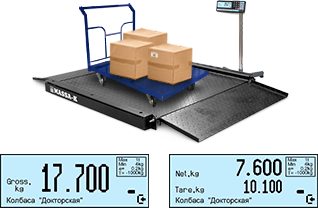 Масса брутто — суммарная масса товара и упаковки. Масса брутто может определяться прямым перевешиванием всех упаковочных единиц, входящих в товарную партию, или расчетным путем, например, умножением средней массы брутто каждой упаковочной единицы на их общее количество. Указанный расчетный метод позволяет получить достоверные результаты, если каждая упаковочная единица имеет строго фиксированную массу, одинаковую для всех упаковок в партии. Например, печенье или масло расфасовано в пачки массой 250 г, строго определенное количество пачек упаковано в картонные коробки, поэтому каждая коробка имеет определенную, строго фиксированную массу. Таким образом, масса брутто упакованного товара может быть определена путем взвешивания всей товарной партии, или пересчета упаковочных единиц с одинаковой фиксированной массой, или пересчета объема товара на его объемную массу. Неупакованные товары принимаются не по массе брутто, а только по массе нетто.Масса нетто — масса товара без упаковки. Поскольку конечному потребителю часто реализуется товар по массе нетто, то получателя интересует прежде всего эта количественная характеристика товара. Поэтому при экспертизе обязательно устанавливается масса нетто товарной партии, причем эта характеристика присуща как неупакованным, так и упакованным товарам. Масса нетто неупакованных товаров определяется только взвешиванием, а упакованных товаров — чаще всего расчетным путем по формулеМ н = Мб — М т ,где Мн — масса нетто;М6 — масса брутто;ЗАДАНИЯ1. Чистая масса товара составляет 45 кг, масса товара вместе с тарой 45,6 кг. Необходимоопределить массу тары.2. В магазин поступила бочка сельди. Масса брутто составляет 142 кг, масса бочки составляет 25 кг. Нужно определить массу нетто.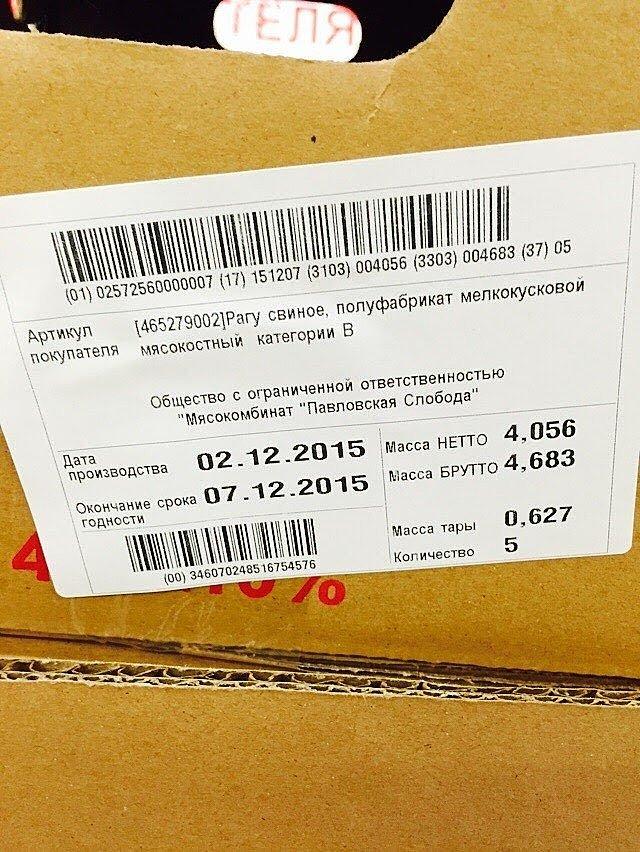 3. По предложенному образцу 1 указать массу товара с упаковкой, без упаковки и рассчитать массу тары.4. По предложенному образцу 2 указать массу товара с упаковкой, без упаковки и рассчитать массу тары.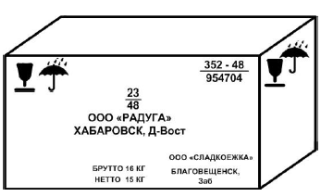 5. По предложенному образцу 3 указать чистый вес товара и рассчитать массу брутто, если тара 105 г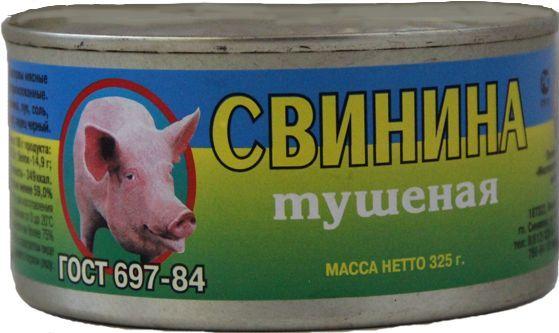 6. По предложенному образцу 4 рассчитать массу сельди с банкой с учетом того, что банка весит 85 г. Указать чистый вес товара предложенного образца.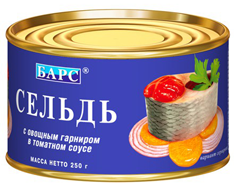 №Наименование лабораторной работы1Определение штрихового кодирования товаров по основным характеристикам2Определение веса товара: брутто, нетто, тары3Ознакомление с ассортиментом круп, макарон и хлебобулочных изделий4Оценка качества свежих, солёных и квашеных овощей, определение видов и ассортимента овощных консервов5Оценка качества сушеных плодов, ягод и грибов6Ознакомление с ассортиментом вкусовых товаров7Ознакомление с ассортиментом крахмала, сахара8Ознакомление с ассортиментом меда, плодово-ягодных и кондитерских изделий9Определение показателей качества шоколада10Органолептическая оценка качества молока, сыров11Определение вида, категории, свежести жиров12Определение вида жира, органолептическая оценка его качества13Изучение состава мяса14Оценка качества мясопродуктов15Изучение отдельных семейств рыб и рыбопродуктов16Определение вида и ассортимента консервов№ ГОСТНаименование ГОСТГОСТ 26312.1-84Крупа. Правила приемки и методы отбора пробГОСТ 5550-74Крупа гречневая. Технические условияГОСТ 6292-93Крупа рисовая. Технические условияГОСТ 7022-97Крупа манная. Технические условияГОСТ 572-60Крупа пшено шлифованное. Технические условияГОСТ 276-60Крупа пшеничная. Технические условияГОСТ 31743-2012Изделия макаронные. Общие технические условияГОСТ Р 52462-2005Изделия хлебобулочные из пшеничной муки. Общие технические условияГОСТ Р 51808-2001Картофель свежий продовольственный, реализуемый в розничной торговой сети. Технические условияГОСТ Р 51783-2001Лук репчатый свежий, реализуемый в розничной торговой сети. Технические условияГОСТ Р 51782-2001Морковь столовая свежая, реализуемая в розничной торговой сети. Технические условияГОСТ Р 51810-2001Томаты свежие, реализуемые в розничной торговой сети. Технические условияГОСТ Р 51809-2001Капуста белокочанная свежая, реализуемая в розничной торговой сети. Технические условияГОСТ 7968-89Капуста цветная свежая. Требования при заготовках, поставках и реализацииГОСТ Р 53972-2010Овощи солёные и квашеные. Общие технические условияГОСТ 16270-70Яблоки свежие ранних сроков созревания. Технические условияГОСТ 21832-76Плоды косточковые. Технические условия.ГОСТ 1938-90Чай черный байховый фасованный. Технические условияГОСТ Р 51881-2002Кофе натуральный растворимый. Общие технические условияГОСТ Р 52088-2003Кофе натуральный жареный. Общие технические условияГОСТ 7699-78Крахмал картофельный. Технические условияГОСТ 12569-99Сахар. Правила приемки и методы отбора пробГОСТ 22-94Сахар – рафинад. Технические условияГОСТ 21-94Сахар – песок. Технические условияГОСТ 19792-2001Мед натуральный. Технические условияГОСТ Р 53041-2008Изделия кондитерские и полуфабрикаты кондитерского производства. Термины и определения.ГОСТ 31721 – 2012Шоколад. Общие технические условия.ГОСТ Р 51917-2002Продукты молочные и молокосодержащие. Термины и определенияГОСТ Р 52054-2003Молоко натуральное коровье – сырьё. Технические условияГОСТ 11041-88Сыр Российский. Технические условияГОСТ 31654-2012.Яйца куриные пищевые. Технические условияГОСТ 37-91Масло коровье. Технические условияГОСТ 1129-93Масло подсолнечное. Технические условияГОСТ Р 52100-2003Спреды и смеси топленные. Общие технические условияГОСТ 779-55Мясо говядина в полутушах и четвертинках. Технические условияГОСТ Р 55455-2013Колбасы варено-копченые. Технические условияГОСТ 16351-86Колбасы полукопченые. Технические условияГОСТ 20402-2014Колбасы вареные фаршированные. Технические условияГОСТ 9862-90Рыба и рыбные продукты. Технические условияГОСТ Р 51489-99Консервы из лососевых тихоокеанских рыб натуральные и с добавлением масла. Технические условияГОСТ Р 53436-2009Молоко и сливки сгущенные с сахаром. Технические условияГОСТ 15849-89Консервы плодовые и ягодные для детского питания. Технические условияГОСТ 15842-90Горошек зелёный консервированныйГОСТ Р 54033-2010Мясо тушеное. Технические условия№Название этапа лабораторной работыОписание деятельностиОписание деятельностиПедагогическая цель этапаВремя№Название этапа лабораторной работыпреподавателястудентаПедагогическая цель этапаВремя1Организационный моментПроверка присутствующих, сообщение темы, целей, плана работыОтвечают,слушаютМотивация студентов на выполнение лабораторной работы5 мин2Контроль исходного уровня знанийОбсуждение вопросов, возникших у студентов при подготовке к занятию, исходный контроль, коррекция знанийЗадают вопросы, отвечают, слушают, запоминаютПроверка и коррекция знаний студентов перед выполнением лабораторной работы10 мин3Обучающий этапПедагогический рассказ, показ, инструктаж по выполнению заданий лабораторной работыСлушают, запоминаютДонести до студентов алгоритм выполнения лабораторных работ5 мин4Самостоятельная работа студентовЦелевые обходы рабочих мест студентовВыполняют лабораторную работу согласно выданного заданияОбучить умениям и навыкам пользоваться нормативными документами, применяя органолептическую оценку качества продовольственных товаров; привить творческое отношение к будущей работе, уважение к труду, к выбранной профессии55 мин5Контроль конечного уровня усвоения знанийЗадаёт вопросы предложенные студентам в качестве контрольных к устной защите лабораторной работыСлушают, отвечаютОпределить степень достижения результатов выполнения лабораторных работ10 мин6Заключительный этапПодводит итоги урока, сообщает тему следующего урока, задает домашнее заданиеСлушают, записываютСформированы умения и навыки пользоваться нормативными документами, применяя органолептическую оценку качества продтоваров5 мин№Название этапаОписаниеЦель2Контроль исходного уровня знанийИсходный контроль(тесты, терминологический диктант, опрос, письменные задания)Проверка и коррекция знаний студентов перед выполнением лабораторной работы4Самостоятельная работа студентовВыполняют лабораторную работу согласно выданного заданияСформировать умения и навыки пользоваться нормативными документами, применяя органолептическую оценку качества продовольственных товаров; привить творческое отношение к будущей работе, уважение к труду, к выбранной профессии5Контроль конечного уровня усвоения знанийУстная защита лабораторной работы, самостоятельный ответ на вопросыОпределение степени достижения результатов выполнения лабораторных работ